Group:Risks Identified:Infection through lack of social distancingInfection through inhalation of droplets from infected individualsInfection through the touching of a surface, object or of an hand of an infected person that has been contaminated with respiratory secretionsVulnerable or “at risk” individualsSummary:   This is not an exhaustive list and we recommend that you complete a full risk assessment for your venue. This resource provides guidance and does not constitute formal professional advice.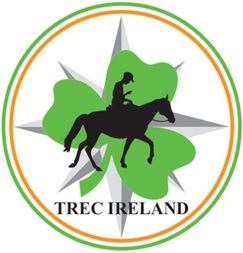 To be used in conjunction with current government guidelines.  This should be used in addition to and in conjunction with  usual risk assessment protocols and not in isolation.DateEvent Individual completing Risk AssessmentCommentsHazard/RiskAffected PersonsControl Measures –used to mitigate the risk. Immediate and long termRisk RatingCommentsEnvironmentEnvironmentOfficialsMembersCompetitorsVisitorsVolunteersAlways maintain social distancing while in the venue and avoid contact with surfacesActivities to take place in open fields where possibleEnsure indoor spaces are well ventilatedHand washing protocol to be followed upon arrival and departureAll persons to bring face masks to wear when in proximity to othersLowParkingParkingOfficialsMembersCompetitorsVolunteers VisitorsParking steward to oversee the area.Distance between parking spaces to be observedLimit on only one person with each competitor where possibleSocial distancing to be observedLowVenue Covered spacesMap room OfficialsMembersCompetitorsVolunteersVisitorsTry to avoid entering unnecessary areas of the venue where possible. Ensure all surfaces are clean and sanitised. Ensure maximum ventilation and maximum space in covered areas to facilitate social distancingWhen completing safety and equipment checks maintain social distancingIf it is necessary to assist with horse holding maintain social distancing and sanitise and or wash hands before and after.Map room in open airy covered spaceLowFirst AidIf first aid is necessary this should be administered until the emergency services attend, by a member of the injured party’s household if possible under the guidance of a suitably qualified professional.PTV/MACourse BuildersJudgesAll equipment should be cleaned sufficiently between and after use.Helpers and course builders hand sanitise or wash your hands when finished.Judges when handling equipment and hand sanitise or wash hands when finished.LowPaymentPaymentCompetitorsPayments, entries to be taken by electronic means.Handling of cash to be avoided to minimise risk but exact fee accepted in an envelope for group activities only.LowEating/DrinkingEating/DrinkingOfficialsMembersCompetitorsVolunteersVisitorsLimited catering to be provided on an outdoor basis.Using disposable items where possibleSocial distancing to be maintained.Individuals to supply their own food and drink for the whole day where possibleAll food containers to be of disposable material or else removed by the user.LowToilets/Hand wash facilitiesToilets/Hand wash facilitiesOfficials MembersCompetitors VolunteersVisitorsThe venue should provide toilet and hand washing facilities should they be required whilst on site, and cleaned thoroughly before and following use.A cleaning record should be visible in the facilities, detailing all the areas which should be cleaned.Hand washing should be completed in accordance with government guidelinesLowCommunicationCommunicationOfficialsMembersCompetitors VolunteersVisitorsPosters /Signage should be clearly displayed to detail the danger of Covid 19 and the relevant guidance e.g. symptoms social distancing measures health and hygiene requirements etc.Isolation room to be clearly marked LowInfectionInfectionOfficialsMembersCompetitors VolunteersVisitorsPersons presenting with high temperature and failing the health screening will not be permitted entry to the event. Contact the Covid Compliance officer.Record all attendees refused admission on the attendance sheet and email copy to secretary @trecireland.commed